1.AMAÇ: Bu talimatın amacı; genelinde kontrolü gereken ilaçların en etkin ve güvenilir biçimde temin edilmesi, saklanması, dağıtımı ve kontrolü için en etkili yöntemin seçilmesi ve buna uygun organizasyonun gerçekleştirilmesidir.2.KAPSAM: Bu talimat, Eczacıyı ve Tüm Psikotrop ve Narkotik kullanan birimleri kapsar.3.KISALTMALAR:4.TANIMLAR: 4.1.Psikotrop: Biliş ve duyguyu değiştiren türden ilaçlardır.4.2.Narkotik: Bilinç kaybı oluşturmaksızın uyuşukluk ve sersemlik oluşturarak ağrı kesen ilaç.5.SORUMLULAR: Tüm sağlık çalışanları bu talimatın yürütülmesinden sorumludur.6.UYGULAMALAR: 6.1.İhtiyacın Belirlenmesi: Narkotik ve Psikotrop İlaçlar Kontrole Tabi İlaçlar Listesi’nde belirtilmiştir. Hasta narkotik ve psikotrop ilaç gereksinimleri, hekim istemleri, etkinlik / toksisite ve maliyet açısından değerlendirilen ilaçlar eczacının seçimiyle istekler doğrultusunda belirlenip temin edilir.6.2. Firmalardan teklif alınması ve değerlendirilmesi ve alımında: Bu ilaçların alımı Satın Alma birimi tarafından gerçekleştirilir. 6.3. Siparişlerin Kabulü: Gelen siparişler fatura karşılığı teslim alınır. Uygunluğu kontrol edilen ilaçlar teslim alınır ve teslim alanın adı, soyadı ve teslim tarihi faturaya yazılır. Bu fatura giriş işlemleri gerçekleştirilir.6.4. Siparişlerin Kayıt Defterine İşlenmesi: Narkotik ilaçların fatura bilgileri Narkotik Kayıt Defterine ilaç girişi olarak işlenir. İlacın geldiği depo/firma, geliş tarihi, ilacın adı, ilaç miktarı bilgileri kaydedilir. Bu ilaçların faturalarının bir nüshası ilgili dosyada düzenli bir şekilde saklanır.6.5. İlaç Fiyatlandırma:İlaçlar Sağlık Bakanlığı’nın belirlediği güncel fiyatlara göre depocu satış fiyatı üzerinden tane hesabı olarak bilgisayara girilir.6.6.Narkotik Ve Psikotrop İlaçların Saklanması:Tüm ilaçlar prospektüslerinde belirlenen saklama koşullarına uygun olarak yerleştirilir.Eczanede kilitli dolaplarda muhafaza edilir. Dolap anahtarları sadece eczacıda bulunur. Ayrıca ambalajı benzeyenler ve farklı dozda farmasötik müstahzarı olan preparatlar birbirine karıştırılmayacak şekilde yerleştirilir.6.7. Psikotrop ve Narkotik İlaçların Eczaneden İstem Süreci: Yatan hastanın gereksinimi doğrultusunda hekimi tarafından gerekli görülen narkotik ve psikotrop ilaçlar diğer ilaçlar gibi eczaneden hastane otomasyon programı üzerinden istek yapılarak talep edilir. İstek formu ilgili hekime imzalatılır, personel tarafından form eczaneye gönderilir.Eczacı bu istekleri onaylayarak ilacı hazırlar. Teslim alan hemşire bilgisayardan alınan çıktıyı imzalar ve uygun şekilde servise ulaştırılmasını sağlar.6.8. Servislere Teslim Edilen İlaçların Kayıt Defterlerine İşlenmesi: Eczaneden bölüme gönderilen narkotik ve psikotrop ilaçların ilgili defterlerdeki ilgili bölümlerine çıkışı yapılarak defterdeki stok miktarı üzerinden de düşüşü yapılması sağlanır. Bu kayıtların tutulması önemlidir6.9. Servislerdeki Muhafaza Yöntemi: Narkotikler katlarda da kilitli dolap veya bölümde muhafaza edilir ve anahtarı sorumlu hemşirede ve nöbetçi hemşirede bulunur. Kat deposu bulunduran servislerdeki narkotik ve psikotrop ilaçların takip ve kontrolü sorumlu hemşirenin sorumluluğundadır. Nöbet teslimlerinde, Yeşil ve kırmızı Reçeteye Tabi İlaç defterine imza karşılığında teslim alınır ve verilir. Hemşirelik Hizmetlerinde ilaç uygulamaları esnasında Hemşirelik Hizmetleri Psikotrop ve Narkotik İlaçların Yönetimi Talimatı’ndaki kurallara dikkat edilir.6.10. İlaç İade Formu: .Narkotikler iade olacağı zaman hastane otomasyon sistemi üzerinden kaydedilerek iade gerçekleştirilir.6.11. Miyad Kontrolü, İmha Etme ve Bertaraf Yöntemi: Bu ilaçların miyad kontrolleri rutin olarak yapılır. Psikotrop ve narkotik ilaçlardan miyadı dolanlar tutanak tutularak İl Sağlık Müdürlüğü’ne teslim bildirilir.Tutanakta ilacın adı, miktarı, seri numarası belirtilir. Tutanak servis hekimi, hemşiresi ve eczacı tarafından imzalanarak başhekime onaylatılır. Tutanak iki nüsha şeklinde hazırlanır. Bir tanesi eczanede dosyalanarak muhafaza edilir. Diğer nüsha miadı dolan ilaçlarla birlikte İl Sağlık Müdürlüğü’ne eczacı tarafından teslim edilir. İlaçların imhası İl Sağlık Müdürlüğü’ndeki sorumlu eczacı kontrolünde gerçekleştirilir.Serum içinde hazırlanmış olan ya da enjektöre çekilerek belli dozda uygulandıktan sonra geriye ilaç kaldığı durumlarda Narkotik ve Psikotrop İlaç Takip Formu’ndaki imha edilen doz alanına kalan miktarı yazılarak imha için eczaneye götürülür. Kalan ilaç imhası eczacı kontrolünde servis hekimi, hemşiresi ve eczacının imzalamasıyla imha edilir.6.12. Psikotrop ve Narkotik İlaçları Kırılması veya Kaybolması Durumunda Yapılacaklar: Psikotrop ve Narkotik İlaçlar Sağlık Bakanlığı ve İl Sağlık Müdürlüğü’nce takip altında olan kontrole tabi ilaçlardır. Bu gruptaki ilaçların kırılması veya kaybolması durumunda tutanak tutulur. Narkotik ve psikotrop İlaç zayii formu doldurulur. Bu tutanakta olayın gerçekleştiği servisteki sorumlu hemşire ve/veya hekim, eczacı ve başhekimin imzası olmalıdır. Tutanak tutulduktan sonra ilaç miktarı stoklardan düşülür. Bu tutanaklar dosyalanarak saklanır.6.13. Narkotik İlaçlarla İlgili Belgelerin Saklanması: Yasalar gereğince; Narkotik Defter,Narkotik ve Psikotrop İlaçların Fatura Nüshaları, Narkotik ve Psikotrop İlaç Takip Formları, eczane bölümü tarafından ilgili dosyalarda 5 yıl süre ile saklanır.6.14. Kırmızı ve Yeşil Reçetelerin Hastane İçinde Kullanılması ve Saklanması: Kırmızı ve yeşil reçete koçanları İl Sağlık Müdürlüğü’nden ilgili birim tarafından temin edilir eczacı tarafından dağıtımı yapılır. Kırmızı ve Yeşil Reçetelere ilaç, yatan hastalar taburcu olurken eğer hasta evde de ilacı kullanmaya devam edecekse taburcu olduktan sonra dışarıdaki eczanelerden temin edebilmesi için yazılır. Veya poliklinik hastalarında tedavi için gerekli görülen durumlarda hastanın ilacı eczanelerden temin edebilmesi için yazılır. Kırmızı ve Yeşil Reçete seri numaralı ve 3 nüshalı olup hekim tarafından eksiksiz olarak yazılır. Hasta taburcu olurken ilk 2 nüshası hastaya verilir, 3. nüshası saklanır.7.İLGİLİ DOKÜMANLAR:7.1. İY.FR.11 NARKOTİK İLAÇ TAKİP FORMU7.2. İY.FR.14 NARKOTİK ve PSİKOTROP İLAÇLAR İMHA FORMU7.3. İY.FR.04 NARKOTİK VE PSİKOTROP İLAÇ ZAYİİ FORMU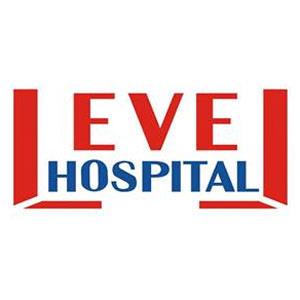 PSİKOTROP VE NARKOTİK İLAÇ YÖNETİMİ TALİMATIDÖKÜMAN KODUİY.TL.11PSİKOTROP VE NARKOTİK İLAÇ YÖNETİMİ TALİMATIYAYIN TARİHİ23.08.2016PSİKOTROP VE NARKOTİK İLAÇ YÖNETİMİ TALİMATIREVİZYON TARİHİ05.03.2018PSİKOTROP VE NARKOTİK İLAÇ YÖNETİMİ TALİMATIREVİZYON NO01PSİKOTROP VE NARKOTİK İLAÇ YÖNETİMİ TALİMATISAYFA1/2PSİKOTROP VE NARKOTİK İLAÇ YÖNETİMİ TALİMATIDÖKÜMAN KODUİY.TL.11PSİKOTROP VE NARKOTİK İLAÇ YÖNETİMİ TALİMATIYAYIN TARİHİ23.08.2016PSİKOTROP VE NARKOTİK İLAÇ YÖNETİMİ TALİMATIREVİZYON TARİHİ05.03.2018PSİKOTROP VE NARKOTİK İLAÇ YÖNETİMİ TALİMATIREVİZYON NO01PSİKOTROP VE NARKOTİK İLAÇ YÖNETİMİ TALİMATISAYFA2/2HAZIRLAYANKONTROL EDENONAYLAYANSORUMLU ECZACIPERFORMANS VE KALİTE BİRİMİBAŞHEKİM